Администрация муниципального образования «Город Астрахань»РАСПОРЯЖЕНИЕ31 января 2020 года № 178-р«О прекращении действия свидетельства об осуществлении перевозок по муниципальному маршруту регулярных перевозок и внесении изменений в Реестр муниципальных маршрутов регулярных перевозок в муниципальном образовании «Город Астрахань»Руководствуясь Федеральным законом «Об организации регулярных перевозок пассажиров и багажа автомобильным транспортом и городским наземным электрическим транспортом в Российской Федерации и о внесении изменений в отдельные законодательные акты Российской Федерации», постановлением администрации муниципального образования «Город Астрахань» от 08.02.2019 № 48 «Об организации регулярных перевозок пассажиров и багажа автомобильным транспортом и городским наземным электрическим транспортом по муниципальным маршрутам регулярных перевозок муниципального образования «Город Астрахань» с изменениями, внесенными постановлением администрации муниципального образования «Город Астрахань» от 13.09.2019 № 371, распоряжением администрации муниципального образования «Город Астрахань» от 03.08.2018 № 3392-р «О ведении реестра муниципальных маршрутов регулярных перевозок в муниципальном образовании «Город Астрахань», в связи с обращением ИП Свекольникова Александра Вячеславовича от 12.12.2019 №03-02-04-1126,1.  Действие свидетельства об осуществлении перевозок по муниципальному маршруту регулярных перевозок № 70с от 02.03.2018 серия ГА-30	№	000081, выданное ИП Свекольникову Александру Вячеславовичу, прекратить с 11.03.2020.2. Исключить ИП Свекольникова Александра Вячеславовича (ИНН - 300500039903) из строки 62 Реестра муниципальных маршрутов регулярных перевозок в муниципальном образовании «Город Астрахань».3. Управлению транспорта и пассажирских перевозок администрации муниципального образования «Город Астрахань» в течение пяти дней с момента принятия настоящего распоряжения администрации муниципального образования «Город Астрахань» внести изменения в Реестр муниципальных маршрутов регулярных перевозок в муниципальном образовании «Город Астрахань» согласно приложению к настоящему распоряжению администрации муниципального образования «Город Астрахань».4. Управлению информационной политики администрации муниципального образования «Город Астрахань» разместить на официальном сайте администрации муниципального образования «Город Астрахань» настоящее распоряжение администрации муниципального образования «Город Астрахань».5. Контроль за исполнением настоящего распоряжения администрации муниципального образования «Город Астрахань» возложить на начальника управления транспорта и пассажирских перевозок администрации муниципального образования «Город Астрахань».Глава администрации Р.Л. Харисов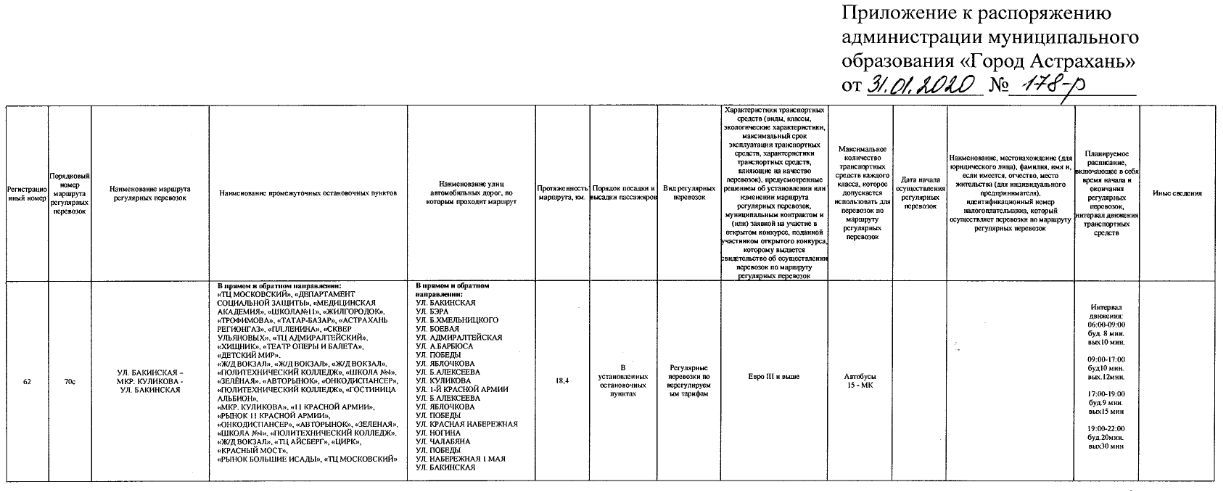 